RESUME                    NOOR                 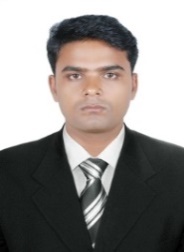 	                                                                                                                                                                       Email: noor.371765@2freemail.com 	                 Seeking a challenging career in Technical field that provides me an opportunity toCreate value for the company through new solution with a Commitment to excel and assistThe company wins in the global market. Also to explore new opportunities for learning growth.Completed B.A in Social Science from purvanchal University Jaunpur Uttar Pradesh India.1 Years Full Time Course Specializing In Industrial Accountancy Course from Institute of Computer Accountant (ICA), Lucknow, India.Completed Intermediate from Uttar Pradesh India.Completed High School from Uttar Pradesh India.Production Coordinator Dec 2012 to present in Emirates Flight Catering (DUBAI, UAE).Worked as Account Assistance in Azzura International company Mumbai India.Worked as cashier in M/S Global Overseas Carpet Manufacturing & Export CompanyUtter Pradesh India.Coordinate with Operation-flight preparation for flight updates.Arrange & supply meals as per the load summary report from OPS.Ensure that the meals are stored in their designated areas ass per company established Hygiene requirements.Apply the quality & quality system established in accordance with ISO 9001:2000 international standards and execute all responsibilities according to the department.Work procedures while reflecting EKFC Quality Policy.Provide regular guidance to staff and ensure that all assigned staffs are performing their duties and tasks professionally and satisfactorily.Best Performances Award from Emirates Flight Catering, Dubai.Quality Awareness (EKFC quality system).Elementary Food Hygiene Training. (EKFC).Hazard analysis critical control point (HACCP).Operating System                              : Windows7, Windows 8, Windows XPPackage                                                : MS Office-Word, Excel and Power Point, Microsoft Outlook.                                                               : Tally -9, ERP -9Ability to work under pressure to meet targets and achieve result.An independent and self-motivated professional.Able to grow positive relationship with clients & colleagues at the organization levels.Dedicated and focused, able to prioritize &complete multiple task and follow through achieve project goal.A highly organized and details Oriented.Good logical and analytical skills.Place of Issue                                          : DUBAIDate of Issue                                           : 09/11/2016Date of Expiry                                         : 08/11/2026Visa Expiry                                               : 28/01/2019Nationality                                              : IndianDate of Birth                                           : 20/02/1986Marital Status                                         : MarriedLanguage Known                                    : English, Hindi & Urdu       I hereby declare that the particulars furnished above are true to the best my knowledge and                                                                     belief. If given an opportunity, I assure that i shall endeavor my best in discharging my duties to    entire satisfaction of the organization.Place: Dubai                                                                                                        Date: 05/08/2017                                                                                                               NOOR Objectives:Education Qualification:Professional Experience:Current Job Responsibilities:Certificate:Computer Proficiency:Strength:Passport Details:Personal Details:                        Declaration: